INFORME TRIMESTRAL DE PQRDe acuerdo con el comportamiento de las PQR durante el primer trimestre del año 2019 (abril, mayo y junio) en la Alcaldía de Manizales, se tiene lo siguiente:En cuanto a las PQR registradas en el sistema y a la oportunidad en la respuesta se muestran las tablas correspondientes a la cantidad de PQR recibidas, cantidad de PQR con respuesta dentro de términos y PQR vencidas.ABRILMAYOJUNIOCONSOLIDADOCon respecto al CONSOLIDADO de los meses de abril a junio del 2019, se tiene en cuanto al porcentaje de recibidos para cada dependencia:La Secretaría de Gobierno ocupa el primer lugar en la cantidad de solicitudes recibidas, seguida de Medio Ambiente, Obras Públicas, Hacienda y Salud Pública respectivamente.En cuanto a la oportunidad en dar la respuesta a los ciudadanos, se tiene un 80% dentro de términos, incrementando la oportunidad en un 2%.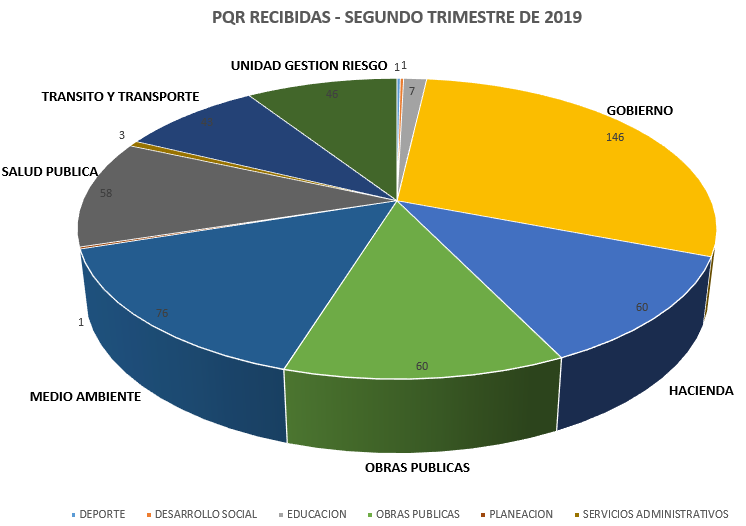 Finalmente, y en lo que respecta a las razones por las cuales se registran más PQR, se tienen las siguientes en las dependencias con mayor número de las mismas:DEPENDENCIARECIBIDASRESPUESTA DENTRO DE TERMINOSVENCIDASDESARROLLO SOCIAL110EDUCACION101GOBIERNO552827HACIENDA 33330MEDIO AMBIENTE18144OBRAS PUBLICAS25214PLANEACION101SALUD PUBLICA13103TRANSITO Y TRANSPORTE1073UGR20146TOTALES17712849DEPENDENCIARECIBIDASRESPUESTA DENTRO DE TERMINOSVENCIDASDEPORTE110EDUCACION440GOBIERNO504010HACIENDA 18126MEDIO AMBIENTE35332OBRAS PUBLICAS20200SALUD PUBLICA19163SERVICIOS ADMINISTRATIVOS110TRANSITO Y TRANSPORTE20182UGR1183TOTALES17915326DEPENDENCIARECIBIDASRESPUESTA DENTRO DE TERMINOSVENCIDASEDUCACION220GOBIERNO412714HACIENDA981MEDIO AMBIENTE23194OBRAS PUBLICAS15150SALUD PUBLICA26224SERVICIOS ADMINISTRATIVOS220TRANSITO Y TRANSPORTE13121UGR15114TOTALES14611828DEPENDENCIARECIBIDASRESPUESTA DENTRO DE TERMINOSVENCIDASDEPORTE110DESARROLLO SOCIAL110EDUCACION761GOBIERNO1469551HACIENDA60537OBRAS PUBLICAS60564MEDIO AMBIENTE766610PLANEACION101SALUD PUBLICA584810SERVICIOS ADMINISTRATIVOS330TRANSITO Y TRANSPORTE43376UGR463313TOTALES502399103DEPENDENCIATEMAS DE PQR GOBIERNOConstrucciones sin licencias o permisosMEDIO AMBIENTEPoda árboles, Establecimientos de comercio con problemasOBRAS PUBLICASHundimientos y reparaciones en la vía y zonas verdesHACIENDAEmbargos SALUD PUBLICAProblemas con roedores, Inspecciones por condiciones sanitarias en establecimientos de comercio, mala prestación de servicios en entregas de medicamentos